Одномандатный избирательный округ №18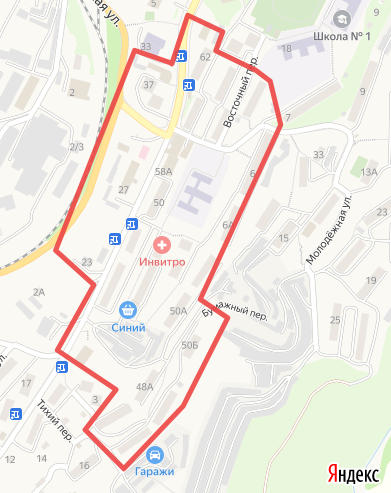 